Příloha č. III. Pachtovní smlouvy - mapa dotčených pozemků Zadní Rennerovky 
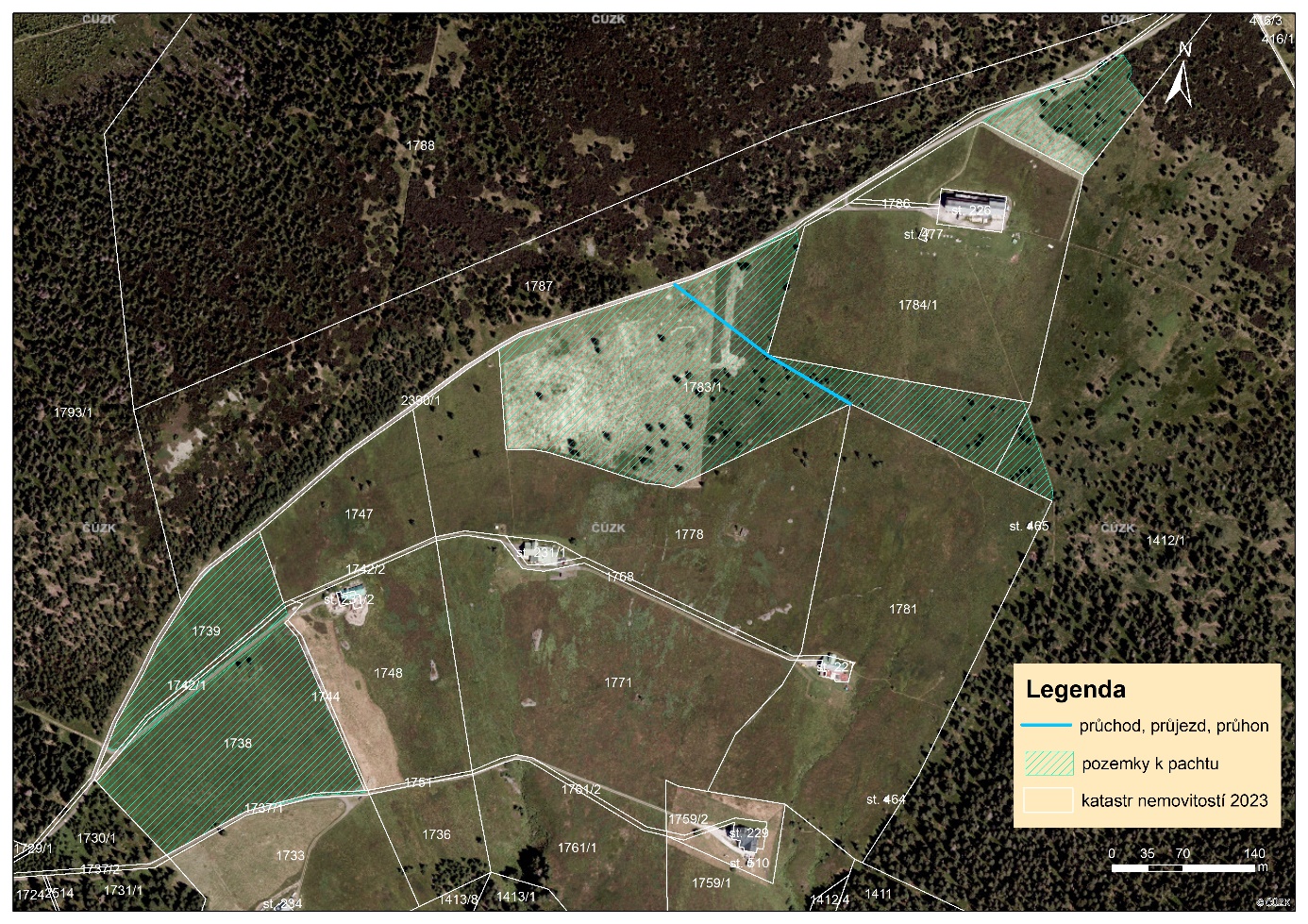 